UNCP Graduate School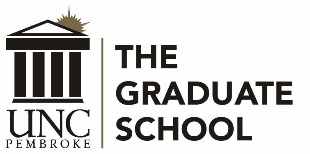 2023 Graduate Research Symposium Proposal Due no later than 5:00 pm, Tuesday, March 14thStudents: Please complete this form and pass it on to your project mentor and program director WITH A BRIEF ABSTRACT for approval well in advance of the deadline above so the mentor and program director have sufficient time to review. Also, please email a copy of your poster, research paper, or video link and static slide for 3MT to Christine.bell@uncp.edu by the following deadlines – posters and 3MT videos/static slides are due by 5:00 pm March 28; research papers are due by 5:00 pm March 21. The Symposium will be virtual on April 4th from 5:30 pm-7:00 pm so poster presenters do NOT have to print their posters out.Program Directors: please send completed proposal form, with signatures and student’s abstract, to the Graduate Office (ATTN: Christine Bell) by 5:00p pm, Tuesday, March 14.Graduate Student’s Name:  ____________________________________ Program _________________Email____________________________________ phone ____________________________________ Project Title:  ________________________________________________________________________Check one:  	Poster ______			Paper ______			3Min Thesis ______If you would like to participate in more than one competition category, you will need to submit a different research project for each competition. You can either use one form for multiple projects or submit separate forms for each.***Poster presenters may elect to be judged or not.  All other submissions will be judged.Are you the Lead Author of the research? 	yes		noDid a faculty member co-author the work?  	yes		noWhen did you receive IRB approval?  	Date ___________ or Not ApplicableDescribe the source of your data.		____________________________________Describe the possible impact on region/state or possible future research:  Attach your Abstract (click for suggested guidelines) or describe your project in the space below:Student’s signature   _________________________________ Date ____________________ For sponsoring facultyI support the submission of this work for the Graduate Research Symposium._________________________________	________________________________	Print Mentor Name (if NOT Prog. Dir.)	Faculty Mentor SignatureI support the submission of this work for the Graduate Research Symposium.   _________________________________	________________________________	Program Director’s Printed Name		Program Director’s Signature